İsim Soyisim

İletişim Adresi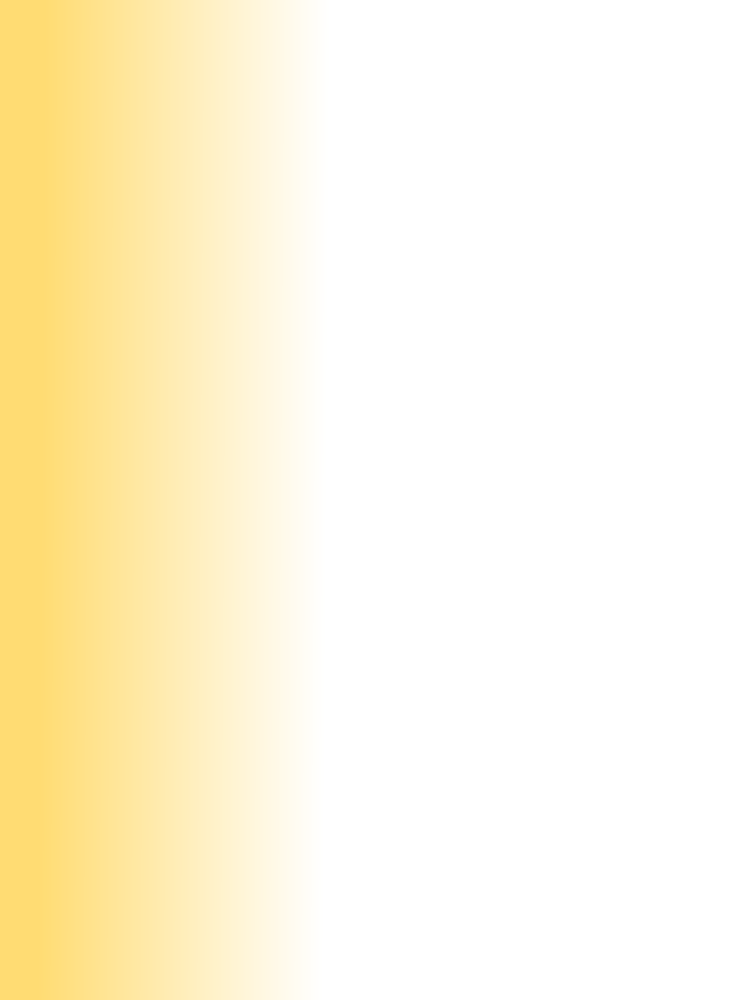 Telefon: [xxxx]:     E-posta: [xxxx] Kişisel profil [Kişisel Profil]Başarılar[Kazanılan başarılar][Kazanılan başarılar] [Kazanılan başarılar]Eğitim[Tarih]	[Ders]	[Kurum Adı]Başarı notu:	[Tarih]	[Ders]	[Kurum Adı]Başarı notu:[Tarih]	[Ders]	[Kurum Adı]Başarı notu:İş deneyimi[Tarih]			[Pozisyon İsmi] 		[Şirket Adı]Sorumluluklar ve görevler:[Tarih]			[Pozisyon İsmi] 		[Şirket Adı]Sorumluluklar ve görevler: [Tarih]			[Pozisyon İsmi] 		[Şirket Adı]Sorumluluklar ve görevler: Beceriler
Teknik beceriler: Diğer: Hobiler ve ilgi alanlarıÖzellikle başvurduğunuz iş ile ilgili olan hobi ve ilgi alanlarınızReferanslar[Referans 1 tam isim]				 [Görevi/ şirket adı]			Adres:[Buraya ekleyin]Tel:[Buraya ekleyin]						 E-posta: [Buraya ekleyin]						 [Referans 2 tam isim]				 [Görevi/ şirket adı]			Adres:[Buraya ekleyin]Tel:[Buraya ekleyin]						 Email: [Buraya ekleyin]